		Karta nr 2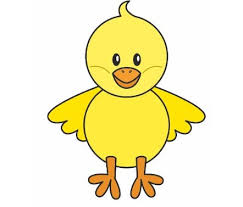 